Сумська міська радаVІІ СКЛИКАННЯ         СЕСІЯРІШЕННЯ          З метою підвищення якості надання адміністративних послуг через управління «Центр надання адміністративних послуг у м. Суми» Сумської міської  ради,  забезпечення їх відкритості  та доступності  та  запобігання проявам корупції, відповідно до законів України «Про адміністративні послуги», «Про Перелік документів дозвільного характеру», розпорядження Кабінету  Міністрів  України  від  16.05.2014  № 523-р  «Деякі  питання  надання адміністративних послуг органів виконавчої влади через центри надання адміністративних послуг»,  керуючись статтею 25 Закону України «Про місцеве самоврядування в Україні», Сумська міська радаВИРІШИЛА:        1. Затвердити перелік адміністративних послуг, які надаються через управління «Центр надання адміністративних послуг у м. Суми» Сумської міської ради  згідно з додатком 1.        2. Затвердити перелік адміністративних послуг, які надаються через територіальні підрозділи управління «Центр надання адміністративних послуг у м. Суми» Сумської міської ради  згідно з додатками 2, 3, 4.        3. Затвердити перелік комунальних та консультаційних послуг, які надаються через управління «Центр надання адміністративних послуг у            м. Суми» Сумської міської ради та його територіальні підрозділи згідно з додатком 5.        4. У  разі  внесення будь-яких змін, що стосуються   порядку  надання    адміністративних послуг, суб’єкт надання відповідних адміністративних послуг не пізніше 3 робочих днів інформує управління «Центр надання адміністративних послуг у м. Суми» Сумської міської ради та  готує відповідні зміни до інформаційних та технологічних карток згідно з вимогами  законодавства.        5. Визнати таким, що втратило чинність, рішення Сумської міської ради від 29 січня 2020 року  № 6361-МР  «Про затвердження переліку адміністративних послуг, які надаються через управління «Центр надання адміністративних послуг у       м. Суми» Сумської міської ради».        6. Організацію виконання даного рішення покласти на заступника міського голови з питань діяльності виконавчих органів ради  
Мотречко В.В.Сумський міський голова						О.М. ЛисенкоВиконавець: Колодка В.О.Ініціатор розгляду питання – Сумський міський головаПроект рішення підготовлено управлінням «Центр надання адміністративних послуг у
м. Суми» Сумської міської ради.Доповідач проекту рішення на пленарному засіданні міської ради – Колодка В.О.ЛИСТ ПОГОДЖЕННЯдо проекту рішення Сумської міської ради«Про затвердження переліку адміністративних послуг,які надаються через управління«Центр надання адміністративних послуг у м. Суми» Сумської міської ради» та його територіальні підрозділиПроект рішення підготовлений з урахуванням вимог Закону України «Про доступ до публічної інформації» та Закону України «Про захист персональних даних»                                                                                                           В.О. Колодка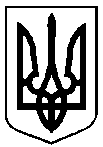                              Проект                         оприлюднено                  «___»_______  2020 р.від                         2020 року  №          - МРм. СумиПро затвердження переліку адміністративних послуг, які надаються через управління «Центр надання адміністративних послуг у м. Суми» Сумської міської ради та його територіальні підрозділиВ.о. начальника управління «Центр надання адміністративних послуг у м. Суми» Сумської міської ради – адміністраторВ.О. КолодкаГоловний спеціаліст-юрисконсульт відділу з питань прийому документів по державній реєстрації управління «Центр надання адміністративних послуг у м. Суми»О. О. ЧуваковаЗаступник міського голови з питань діяльності виконавчих органів радиВ.В. МотречкоНачальник правового управління Сумської міської радиО.В. ЧайченкоСекретар Сумської міської радиА.В. Баранов